Техническое заданиеУстройство архива в помещении по адресу г. Красноярск ул. Копылова 2, а.     Заместитель генерального директора ООО «Ренонс»по производству – главный инженер                                     ______________ Павлив А.Н. Приложение №1 План первого этажа 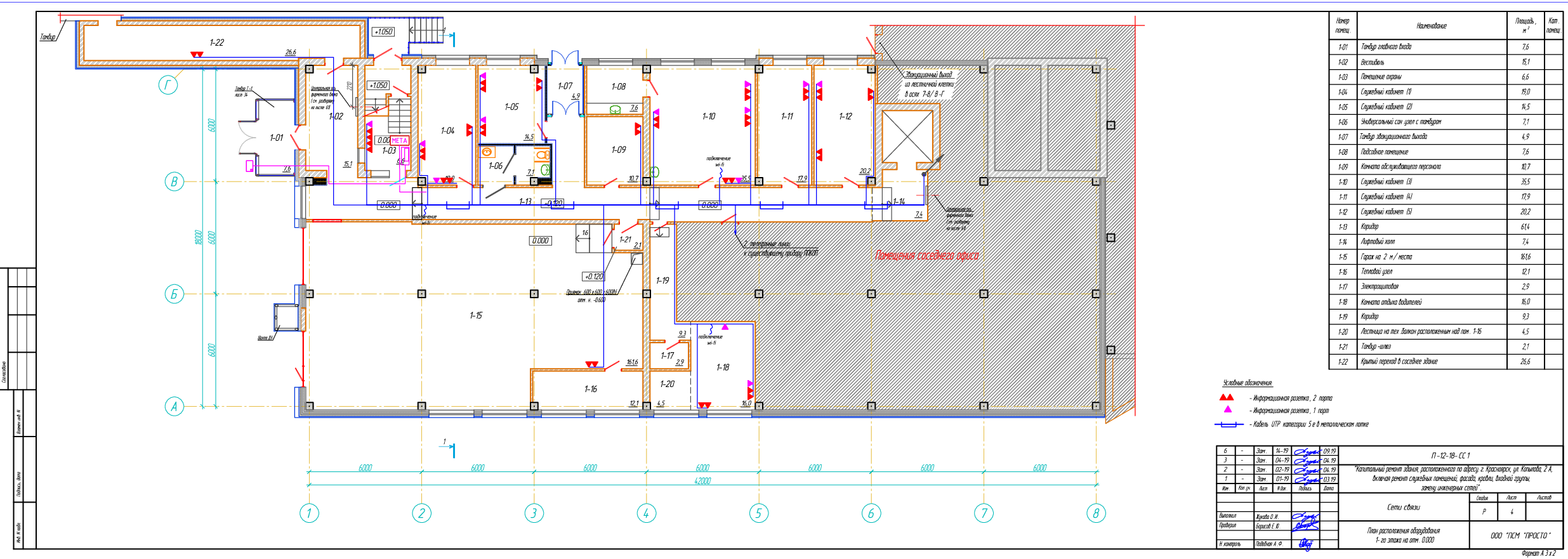 № п/пПеречень основных данных и требованийОсновные данные и требования1.ЗаказчикООО «Ренонс»660006, г. Красноярск, ул. Сибирская, д. 92, стр. 232.Наименование объектаУстройство архива в помещении по адресу г. Красноярск ул. Копылова 2, а.     3.Исходные данные- Существующая проектная и исполнительная документация объекта в полном объеме по запросу.4.Требования к исполнителю работОпыт производства   аналогичных работ не менее 3 (трех) летСРО- Проектные работы5.Объем работ1 этап - Разработка рабочей документации на устройство архива2 этап – Строительно-монтажные работы по устройству архива  6.Нормативные требования к работам  Выполнить работы по разработке рабочей документации по переоборудованию помещения в архив в соответствии с требованиями действующих нормативных документов в том числе:  - Постановление Правительства РФ от 16.02.2008 N 87 О составе разделов проектной документации и требованиях к их содержанию (с изменениями на 1 декабря 2021 года).- Федеральный закон от 22 октября 2004 г. № 125-ФЗ (ред. от 11.06.2021) «Об архивном деле в Российской Федерации»;-Приказ Росархива от 02.03.2020 N 24Об утверждении Правил организации хранения, комплектования, учета и использования документов Архивного фонда Российской Федерации и других архивных документов в государственных и муниципальных архивах, музеях и библиотеках, научных организациях-Федеральный закон «Технический регламент о требованиях пожарной безопасности» от 22.07.2008 №123-ФЗ.;-СП 44.13330.2011 Административные и бытовые здания. Актуализированная редакция СНиП 2.09.04-87 (с Поправкой, с Изменениями N 1, 2, 3, 4);-Об утверждении Правил противопожарного режима в Российской Федерации (с изменениями на 21 мая 2021 года)Постановление Правительства РФ от 16.09.2020 N 1479;- СП 484.1311500.2020 системы противопожарной защиты, системы пожарной сигнализации и автоматизация систем противопожарной защиты. Нормы и правила проектирования;- СП 485.1311500.2020 Системы противопожарной защиты. Установки пожаротушения автоматические. Нормы и правила проектирования;- СП 486.1311500.2020 Системы противопожарной защиты, перечень зданий, сооружений, помещений и оборудования, подлежащих защите автоматическими установками пожаротушения и системами пожарной сигнализации. Требования пожарной безопасности;-СП 118.13330.2012 "Общественные здания и сооружения. Актуализированная редакция СНиП 31 06 2009".- СП 3.13130.2009 Системы противопожарной защиты. Система оповещения и управления эвакуацией людей при пожаре. Требования пожарной безопасности;- СП 7.13130.2013 Отопление, вентиляция и кондиционирование. Требования пожарной безопасности (с Изменениями N 1, 2);- ГОСТ 31565-2012 Кабельные изделия.  Требования пожарной безопасности. Методы испытаний;- ГОСТ Р 53325-2009 Техника пожарная. Технические средства пожарной автоматики. Общие технические требования. Методы испытаний и др.-Правила противопожарного режима в Российской Федерации (утв. Постановлением Правительства РФ №390 от 25.04.2012).- ГОСТ Р 53325-2012 Техника пожарная. Технические средства пожарной автоматики. Общие технические требования и методы испытаний (с Изменениями N 1, 2, 3) -«ПУЭ» издание 7. Правила устройства электроустановок.- ГОСТ Р 21.101-2020 Система проектной документации для строительства. Основные требования к проектной и рабочей документации- РД 78.145-93 Системы и комплексы охранной, пожарной и охранно-пожарной сигнализации. Правила производства и приемки работ-ГОСТ Р 50776-95 (МЭК 60839-1-4:1989) Системы тревожной сигнализации. Часть 1. Общие требования. Раздел 4. Руководство по проектированию, монтажу и техническому обслуживанию (с Изменениями N 1, 2) и др.71этап7.1Разработка рабочей документации на устройство архиваРазработка рабочей документации на устройство архива в помещении 1-09 (Приложение №1 План 1го этажа), расположенного по адресу г. Красноярск ул. Копылова 2, а.     в соответствии с нормативными требованиями, действующими на территории Российской Федерации7.2Стадийность проектированияОдностадийноеРабочая документация.7.3Объем работ, состав и основные требования к документации Документацию разработать в соответствии Постановлением Правительства РФ от 16.02.2008 N 87 «О составе разделов проектной документации и требованиях к их содержанию (с изменениями на 9 апреля 2021 года)»; В объеме:- АС (Архитектурно строительные решения);- ТР (Технологические решения);- Мероприятия по обеспечению пожарной безопасности (Система охранно -тревожной сигнализации, Система оповещения и управления эвакуацией);- Система контроля и управления доступом (СКУД);- СМ (Смета). Сметную документацию составить согласно методики по приказу Минстроя России № 421/пр от 04.08.2020г, № 812/пр от 21.12.2020г., №774/пр от 11.12.2020г. в двух уровнях цен - базисного уровня цен и цен, сложившихся ко времени ее составления (месяц и год)  в ПК «Гранд-Смета»  версия  не ниже 2021, с применением федеральной  сметной нормативной базы (ФЕР.)- ИД (Иная документация- при необходимости)Подрядчик обязан без дополнительной платы вносить соответствующие корректировки и изменения в документацию по требованию Заказчика и иных согласующих организаций.7.4 Требования к инженерному обеспечению, инженерному и технологическому оборудованию	-Помещение оснащаются системой охранной сигнализации (далее – СОС) с внесением изменений в действующий проект.	-Входные двери в помещения архива должны быть оснащены системой контроля и управления доступом (СКУД).-  Монтаж системы пожаротушения	 	-Все технические средства охраны должны быть обеспечены гарантированным и резервным электропитанием с длительностью работы не менее 3 часов при отключении основного электропитания.- Предусмотреть   отключение при пожаре общеобменной вентиляции, технологического оборудования, электрозамков (при необходимости);- В целях интеграции с существующими системами, проектирование АУПС, СОУЭ выполнить на базе оборудования ЗАО НВП «Болид»;- Предусмотреть совместную работу ОПС с имеющейся системой дымоудаления, с обязательной визуализацией работы всех элементов систем на АРМ (при необходимости);протокола событий объемом не менее 10 000 событий. -Вывод информации от технических систем охраны должен осуществляться в центральный пост охраны.- Основные и дополнительные технические решения согласовать с Заказчиком.7.5Стоимость проектных работ Определяется расчетным путем на основе Сборников и справочников базовых цен на проектные работы с учетом индексов перевода в текущие цены.8.2 этап 8.1Строительно-монтажные работы по устройству архива   Строительно-монтажные работы по устройству архива в помещении 1-09 расположенного по адресу г. Красноярск ул. Копылова 2, а.     в соответствии с разработанной и согласованной Заказчиком рабочей документацией в соответствии с нормативными требованиями, действующими на территории Российской Федерации9. Сроки проведения работ  В согласованные сроки 10.Требования к выдаче документации, оформлению текстовых и графических документовДокументация должна оформляться в текстовом формате на русском языке и представляться Заказчику в бумажном виде в 4-х экземплярах в сброшюрованном виде и на CD-R в 1-м экземпляре. На электронном носителе документы должны быть представлены в формате «*.pdf» путем сканирования документации на бумажном носителе и в формате исходных файлов применяемого программного обеспечения при проектировании и оригинальных (редактируемых) форматах: ПО «Гранд-Сметы» - (.gsf); «Excel» - (.xls), «Word» - (.doc). (AutoCAD, и т.п.). Текстовые и табличные файлы передаются в исходных форматах (Word, Excel, AutoCAD). Результаты работы, передаваемые в электронном виде, предоставляются с сохранением формул, действующих связей в доступных для редактирования форматах. 11. Особые условия На этапе предоставления ТКП предоставить оценочный расчет стоимости СМР.  Режим работы – по согласованию с Заказчиком. В процессе работ не повреждать существующие конструкции и инженерные сети.